PERSON SPECIFICATION: 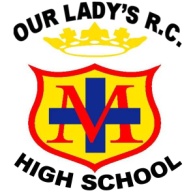 LEAD TEACHER OF RELIGIOUS EDUCATIONCRITERIA FOR SELECTION CRITERIA FOR SELECTION ESSENTIAL DESIRABLE DESIRABLE ASSESSMENTASSESSMENTA: QUALIFICATIONS FOR THE POST A: QUALIFICATIONS FOR THE POST A: QUALIFICATIONS FOR THE POST A: QUALIFICATIONS FOR THE POST A: QUALIFICATIONS FOR THE POST A: QUALIFICATIONS FOR THE POST A: QUALIFICATIONS FOR THE POST Qualified teacher status.Qualified teacher status.Application Application Teaching experience at Key Stages 3 and 4.Teaching experience at Key Stages 3 and 4.Application Application A good track record of recent professional development.A good track record of recent professional development.ApplicationApplicationB: EXPERIENCE / ABILITIES AND SKILLS B: EXPERIENCE / ABILITIES AND SKILLS B: EXPERIENCE / ABILITIES AND SKILLS B: EXPERIENCE / ABILITIES AND SKILLS B: EXPERIENCE / ABILITIES AND SKILLS B: EXPERIENCE / ABILITIES AND SKILLS B: EXPERIENCE / ABILITIES AND SKILLS Evidence of sustained excellent practice in the effective teaching of RE across KS3 & KS4.Evidence of sustained excellent practice in the effective teaching of RE across KS3 & KS4.Interview & ApplicationInterview & ApplicationA minimum of 2 years teaching experience.A minimum of 2 years teaching experience.Interview & ApplicationInterview & ApplicationExperience of monitoring the quality of students work and setting appropriate challenge to assist learning. Experience of monitoring the quality of students work and setting appropriate challenge to assist learning. Interview & ApplicationInterview & ApplicationThe ability to introduce and embrace new teaching and learning styles to develop students of all abilities. The ability to introduce and embrace new teaching and learning styles to develop students of all abilities. Interview & ApplicationInterview & ApplicationEvidence of use of variety of teaching and learning styles to develop outstanding practice.Evidence of use of variety of teaching and learning styles to develop outstanding practice.Interview & ApplicationInterview & ApplicationExperience of contributing to the professional development, coaching and mentoring of colleagues.Experience of contributing to the professional development, coaching and mentoring of colleagues.Interview & ApplicationInterview & ApplicationClear vision for the development of teaching and learning, using innovative and creative approaches.Clear vision for the development of teaching and learning, using innovative and creative approaches.Interview &ApplicationInterview &ApplicationAbility to implement effective strategies to achieve improved outcomes. Ability to implement effective strategies to achieve improved outcomes. Interview & ApplicationInterview & ApplicationProven ability to raise standards in classrooms other than their own. Ability to motivate students. Proven ability to raise standards in classrooms other than their own. Ability to motivate students. Interview & ApplicationInterview & ApplicationPrevious experience of leading teaching and learning initiatives beyond own classroom.Previous experience of leading teaching and learning initiatives beyond own classroom.Interview & Application Interview & Application Ability to interpret data relating to student performance and attendance, and be able to translate this into successful teaching and learning strategies.Ability to interpret data relating to student performance and attendance, and be able to translate this into successful teaching and learning strategies.Interview & ApplicationInterview & ApplicationProven interpersonal skills and the ability to motivate and inspire colleagues and work cooperatively in a team setting.Proven interpersonal skills and the ability to motivate and inspire colleagues and work cooperatively in a team setting.Interview & ApplicationInterview & ApplicationExcellent organisational skills and the ability to develop and enhance the practice of self and others.Excellent organisational skills and the ability to develop and enhance the practice of self and others.Interview & ApplicationInterview & ApplicationThe ability to gain the confidence, trust and respect of students, other staff, parents and to be able to build successful working relationships at all levels.The ability to gain the confidence, trust and respect of students, other staff, parents and to be able to build successful working relationships at all levels.Interview & ApplicationInterview & ApplicationUtilisation of new technology and understanding of it’s potential to support learning.Utilisation of new technology and understanding of it’s potential to support learning.Interview & ApplicationInterview & ApplicationEvidence of successful leadership experience.Evidence of successful leadership experience.Interview & ApplicationInterview & ApplicationC: OTHER REQUIREMENTSC: OTHER REQUIREMENTSC: OTHER REQUIREMENTSC: OTHER REQUIREMENTSC: OTHER REQUIREMENTSC: OTHER REQUIREMENTSC: OTHER REQUIREMENTSTo demonstrate a commitment to students to enable them to achieve their full potential.Interview Application A commitment to the school ethos and policies.InterviewAn excellent attendance and punctuality record.Interview A commitment to undertake ongoing professional development.Application 